MEMOIRE Présentée en vue de l’obtention duMASTERE PROFESSIONNELEnergies  Nouvelles et Renouvelables SujetRéalisé par :     -                                  République TunisienneMinistère de l’enseignementSupérieur de la recherche scientifiqueet de la technologie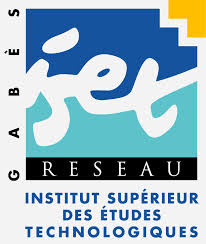 Direction Générale des Etudes TechnologiquesInstitut Supérieur des EtudesTechnologiques de Gabés   Département                         Génie Des  Procédés ……………………………..…………………………………Encadré par :                                          JURY :